«Организация работы с несовершеннолетними, уже нарушившими предписание закона. Профилактика повторных преступлений среди несовершеннолетних, вступивших в конфликт с законом»	Комиссия по делам несовершеннолетних и защите их прав в составе председателя комиссии Чулановой Т.Ю., заместителя председателя Цабыбина А.С., ответственного секретаря Граняк Ю.Г.,  членов комиссии: Зайнулина С.К., Исиповой Н.К., Сапунковой И.Б., Малякиной Т.Я., Слободянова Р.М. 	При участии старшего помощника прокурора Ленинского района Е.С. Садовиковой. 	Приглашенные:	Числова Полина Дмитриевна - инспектор ПДН ОУУП и ПДН ОМВД России по Ленинскому району; 	Тимофеева Татьяна Николаевна - ведущий специалист отдела образования администрации Ленинского муниципального района.              	В открытом заседании заслушали информацию инспектора ПДН ОУУП и ПДН ОМВД России по Ленинскому району П.Д. Числовой «Организация работы с несовершеннолетними, уже нарушившими предписание закона. Профилактика повторных преступлений среди несовершеннолетних, вступивших в конфликт с законом», УСТАНОВИЛА:	Вопросы профилактики преступности и правонарушений несовершеннолетних, повторной и групповой преступности, взаимодействия подразделений органов внутренних дел по предупреждению безнадзорности и правонарушений несовершеннолетних, защите их прав и законных интересов, результаты организации работы по проведению профилактических мероприятий находятся на контроле у руководства Отдела. Организация индивидуально - профилактической работы сотрудниками ПДН, УУП, оперуполномоченными ГУР, шефами- наставниками из числа офицерского состава с несовершеннолетними, состоящими на учете и осужденными к мерам наказания не связанным с лишением свободы, вернувшимися из воспитательных колоний, специальных учебно-воспитательных учреждений Закрытого типа находится на строгом контроле у руководства Отдела МВД России по Ленинскому району.	По итогам работы за 1 квартал 2022 года подростки, состоящие на профилактическом учёте, в ОУУП и ПДН ОМВД России по Ленинскому району и имеющие условную судимость, повторных преступлений не совершали.	С подростками, состоящими на профилактическом учете в ПДН ОУУП и ПДН, проводятся профилактические беседы о недопустимости совершения повторных преступлений и правонарушений. Выявляются дружеские связи подростков, лица, оказывающие на них положительное влияние. Проводится работа по вовлечению несовершеннолетних в полезную деятельность. Кроме того, в образовательных учреждениях сотрудниками Отдела систематически проводятся профилактические беседы с несовершеннолетними учащимися, а также с педагогическим составом проводится работа.ПОСТАНОВЛЯЕТ: Информацию инспектора ПДН ОУУП и ПДН ОМВД России по Ленинскому району П.Д. Числовой  принять к сведению.Рекомендовать ОМВД России по Ленинскому району продолжить работу с несовершеннолетними, уже нарушившими предписание закона, профилактику повторных преступлений среди несовершеннолетних, вступивших в конфликт с законом.Контроль за исполнением настоящего постановления оставляю за собой.		Постановление Комиссии по делам несовершеннолетних и защите их прав Ленинского муниципального района может быть обжаловано в десятидневный срок со дня его вынесения в Ленинский районный суд.	Постановление принято большинством голосов.Председатель комиссии                                                              Т.Ю. ЧулановаОтветственный секретарь комиссии                                          Ю.Г. Граняк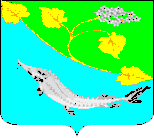 КОМИССИЯ ПО ДЕЛАМ НЕСОВЕРШЕННОЛЕТНИХ И ЗАЩИТЕ ИХ ПРАВ ЛЕНИНСКОГО МУНИЦИПАЛЬНОГО РАЙОНА ВОЛГОГРАДСКОЙ ОБЛАСТИКОМИССИЯ ПО ДЕЛАМ НЕСОВЕРШЕННОЛЕТНИХ И ЗАЩИТЕ ИХ ПРАВ ЛЕНИНСКОГО МУНИЦИПАЛЬНОГО РАЙОНА ВОЛГОГРАДСКОЙ ОБЛАСТИКОМИССИЯ ПО ДЕЛАМ НЕСОВЕРШЕННОЛЕТНИХ И ЗАЩИТЕ ИХ ПРАВ ЛЕНИНСКОГО МУНИЦИПАЛЬНОГО РАЙОНА ВОЛГОГРАДСКОЙ ОБЛАСТИКОМИССИЯ ПО ДЕЛАМ НЕСОВЕРШЕННОЛЕТНИХ И ЗАЩИТЕ ИХ ПРАВ ЛЕНИНСКОГО МУНИЦИПАЛЬНОГО РАЙОНА ВОЛГОГРАДСКОЙ ОБЛАСТИПОСТАНОВЛЕНИЕПОСТАНОВЛЕНИЕПОСТАНОВЛЕНИЕПОСТАНОВЛЕНИЕ21 апреля 2022 №9/13                                        Администрация       Ленинского                                    муниципального района